Mission StatementVibing with JazzyB is On the Go!“Vibing with JazzyB’s On the Go” is bringing you the good news first with energy packed segments, up close & personal Vibes of Unbelievable talent and topic with the Who’s Who is YOUR City! Bringing you the Good News First.AddressMobilecontact usVibing with JazzyBAnthony Little  | (980)333-3214 |  ManagerCherise Jamison | (803)308-5663 | Publicistthegoodnews @jazzyb4real.comwww.jazzyb4real.com jawVibing with JazzyB “On the Go”Monday – Friday 9am-2pm & 6pm-9pmWant to Be a Special Guest on “Vibing with JazzyB”? want your business or brand highlighted on the show? Want to be apart of a Action Packed Segment? Want Your Music Shared? Do you want everyone to know who you are and EXACTLY what you do, Contact Celebrity Journalist JazzyB to Vibe & Thrive!Weekly Shows on the GoMOndays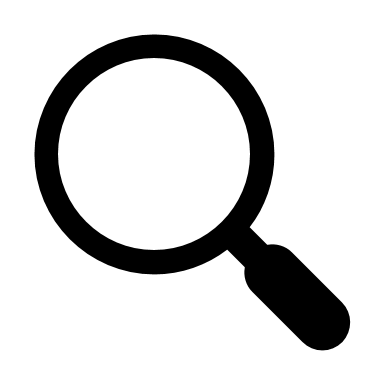 -“Manifest The Best”Mondays(are you an up & coming artist? )-“Milf & Cookies” (Are you a Mom on the Move or making moves?)-“My Main ….Monday”(are you the people’s favorite Barber, Hairstylist, restaurant etc.?)Tuesdays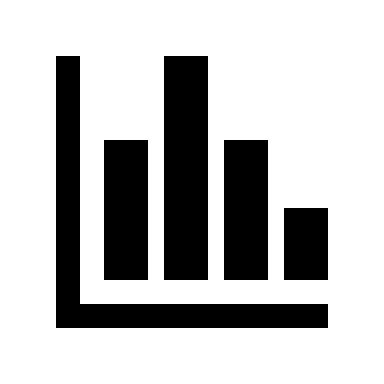 -“Broke but Beat to the Tea”(Are you a Fashionista and or Stylist that’s Fashionable & Frugal)-CelebriTEA with a Twist” (are you a Podcast, Media Personality and/or host that want to talk celebrity trending topics)-“Let Me Tell You Tuesdays” (Do you have exciting news to share?)Wednesdays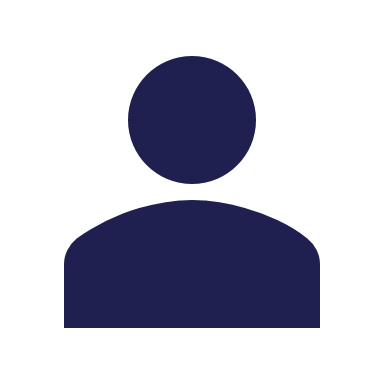 -“Work that Bawwdyy” Wednesday”( are you a fitness expert that can give tips & tricks to achieve celebrity bodies without the pain and pay of surgery)-“World Changer Wednesdays” ( top 5 Community Countdown) are you a community leader, coach, teacher, neighbor, friend that’s always doing great things the community?)-“Love is in the Hair” – Women Love your Natural Hair Wednesdays (are you a natural hairstylist? Are you a protective style expert?)-“Say Word, Wednesdays”(are you a poet? Author And/or Passionate Writer?)-A Wise man ONCE said ( are you a motivational speaker? A Pastor, preacher, counselor, therapist, life coach etc.)-“Wait until you taste this Wednesday” (are you a chef, caterer? Restaurant owner? Food Truck? Have a New Menu Reveal Etc.?)Be a Guest…it’s a VIbeThursdaysLIVE TALK SHOW Thursdays“Vibing with JazzyB” Be apart of the Live studio audience. RSVP using www.jazzyb4real.comFridays“It’s Lit to be Fit Fridays” (are you a trainer, health expert, fitness instructor etc.?)“Fashion Gaaawd Friday” (are you a stylist, designer, clothing brand owner and or fashionista?)“Black History 365” (are you a black owned business and/or entrepreneur?)“A Fool with The Food Fridays” (are you a downright foodie? Chef? Etc.)“I was not Created to Entertain the World, I was Created to Change The World in an Entertaining way”- JazzyB -